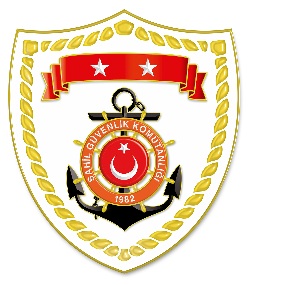 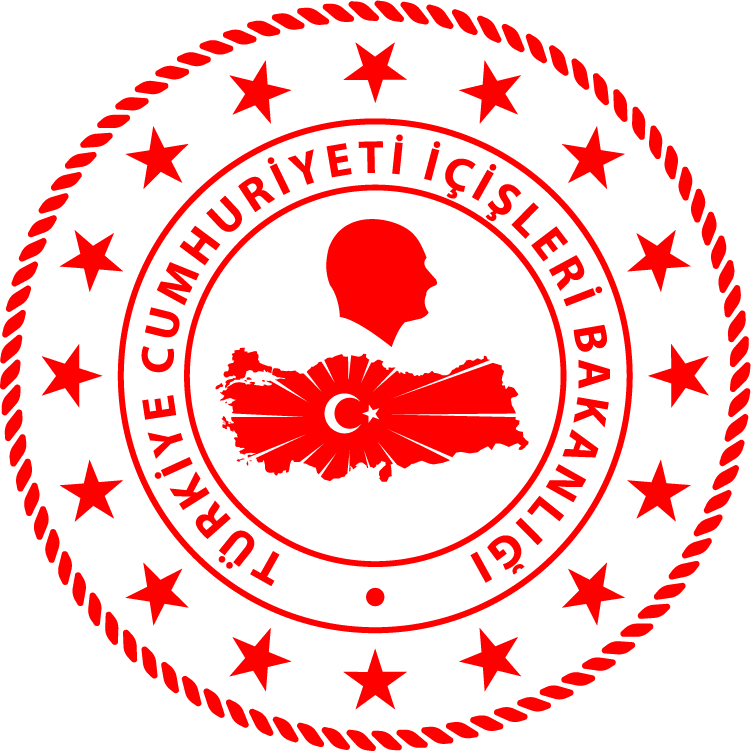 Karadeniz BölgesiMarmara BölgesiEge BölgesiAkdeniz BölgesiS.NoTARİHTESPİTUYGULANAN İDARİ PARA CEZASI MİKTARI (TL)CEZANIN KESİLDİĞİİL/İLÇE-MEVKİİAÇIKLAMA116 Ağustos 2019Misina ağ ile su ürünleri avcılığı yapmak1.635ORDU/MerkezToplam 7 işleme 14.708 TL idari para cezası uygulanmıştır.218 Ağustos 2019Gerçek kişiler için su ürünleri ruhsat tezkeresi olmamak(2 işlem)1.628ORDU/MerkezToplam 7 işleme 14.708 TL idari para cezası uygulanmıştır.318 Ağustos 2019Yasak sahada kara ve kıllı midye avcılığı yapmak (4 işlem)11.445ORDU/MerkezToplam 7 işleme 14.708 TL idari para cezası uygulanmıştır.S.NoTARİHTESPİTUYGULANAN İDARİ PARA CEZASI MİKTARI (TL)CEZANIN KESİLDİĞİİL/İLÇE-MEVKİİAÇIKLAMA116 Ağustos 2019Yasak sahada deniz patlıcanı avcılığı yapmak(2 işlem)3.270EDİRNE/EnezToplam 2 işleme 3.270 TL idari para cezası uygulanmıştır.S.NoTARİHTESPİTUYGULANAN İDARİ PARA CEZASI MİKTARI (TL)CEZANIN KESİLDİĞİİL/İLÇE-MEVKİİAÇIKLAMA116 Ağustos 2019Algarna ile deniz patlıcanı avcılığı yapmak (3 işlem)6.540İZMİR/DikiliToplam5 işleme 10.290 TL idari para cezası uygulanmıştır.216 Ağustos 2019Asgari vasıflara haiz olmayan tekne ile su ürünleri avcılığı yapmak3.270İZMİR/DikiliToplam5 işleme 10.290 TL idari para cezası uygulanmıştır.316 Ağustos 2019Gece sualtı tüfeği ile dalarak su ürünleri avcılığı yapmak480MUĞLA/DatçaToplam5 işleme 10.290 TL idari para cezası uygulanmıştır.S.NoTARİHTESPİTUYGULANAN İDARİ PARA CEZASI MİKTARI (TL)CEZANIN KESİLDİĞİİL/İLÇE-MEVKİİAÇIKLAMA116 Ağustos 2019Misina ağ ile su ürünleri avcılığı yapmak480HATAY/Samandağ1 işleme 480 TL idari para cezası uygulanmıştır.